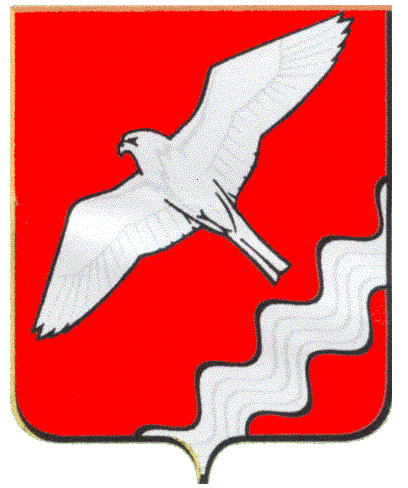 АДМИНИСТРАЦИЯ МУНИЦИПАЛЬНОГО ОБРАЗОВАНИЯКРАСНОУФИМСКИЙ ОКРУГПРОЕКТ ПОСТАНОВЛЕНИЯот    .11.2021  № г. Красноуфимск.В соответствии со статьей 115.2 Бюджетного кодекса Российской Федерации, решением Думы МО Красноуфимский округ от 2 сентября 2021 № 309 «Об утверждении Положения о порядке и условиях предоставления муниципальных гарантий МО Красноуфимский округ», руководствуясь ст. 31 Устава МО Красноуфимский округ  П О С Т А Н О В Л Я Ю:1. Утвердить:1.1. Порядок проведения конкурсного отбора на право получения муниципальной гарантии и принятия решения о предоставлении муниципальной гарантии МО Красноуфимский округ (прилагается).1.2. Примерную форму договора о предоставлении муниципальной гарантии МО Красноуфимский округ  (прилагается).1.3. Примерную форму муниципальной гарантии МО Красноуфимский округ (прилагается).2. Разместить настоящее постановление на официальном сайте МО Красноуфимский округ.3. Контроль за исполнением настоящего постановления возложить на заместителя главы Администрации по экономическим вопросам А.Н. Медведеву.Глава Муниципального образованияКрасноуфимский округ                                                   О.В. РяписовПРОЕКТУтвержденПостановлением АдминистрацииМО Красноуфимский округот      сентября 2021 г. № ПОРЯДОКПРОВЕДЕНИЯ КОНКУРСНОГО ОТБОРА НА ПРАВО ПОЛУЧЕНИЯМУНИЦИПАЛЬНОЙ ГАРАНТИИ И ПРИНЯТИЯ РЕШЕНИЯ О ПРЕДОСТАВЛЕНИИ МУНИЦИПАЛЬНОЙ ГАРАНТИИ МО КРАСНОУФИМСКИЙ ОКРУГ1. Настоящий Порядок проведения конкурсного отбора на право получения муниципальной гарантии и принятия решения о предоставлении муниципальной гарантии МО Красноуфимский округ (далее - Порядок) разработан в соответствии с Бюджетным кодексом Российской Федерации, Положением о порядке и условиях предоставления муниципальных гарантий МО Красноуфимский округ, утвержденным решением Думы МО Красноуфимский округ от 02.09.2021 № 309 (далее - Положение о порядке и условиях предоставления муниципальных гарантий), с учетом требований Федерального закона от 26.07.2006 N 135-ФЗ "О защите конкуренции".2. Отбор принципалов для получения муниципальных гарантий МО Красноуфимский округ (далее - муниципальная гарантия) проводится отборочной комиссией по проведению конкурсного отбора заявителей, претендующих на право получения муниципальных гарантий МО Красноуфимский округ (далее – отборочная комиссия).3. Органом, организующим деятельность отборочной  комиссии, а также осуществляющим подготовку договора о предоставлении муниципальной гарантии и бланка муниципальной гарантии, является Администрация МО Красноуфимский округ (далее - Администрация).4. Настоящий Порядок проведения конкурсного отбора на право получения муниципальной гарантии и принятия решения о предоставлении муниципальной гарантии не применяется в случае, если в решении о бюджете определен размер муниципальной гарантии, предоставляемой с учетом требований Федерального закона от 26.07.2006 N 135-ФЗ "О защите конкуренции", и ее конкретный получатель. В этом случае Администрация осуществляет подготовку и представление главе МО Красноуфимский округ для подписания следующих документов:1) проекта постановления Администрации о предоставлении муниципальной гарантии;2) договора о предоставлении муниципальной гарантии в трех экземплярах в соответствии с примерной формой, утвержденной постановлением Администрации МО Красноуфимский округ;3) муниципальной гарантии в одном экземпляре в соответствии с примерной формой, утвержденной постановлением Администрации МО Красноуфимский округ.5. Проведение конкурсного отбора на право получения муниципальных гарантий осуществляется на основании постановления Администрации МО Красноуфимский округ, в котором указываются следующие сведения:1) направление (цель) гарантирования;2) общий объем гарантий;3) категории субъектов, имеющих право участвовать в конкурсе;4) информация о наличии права регрессного требования гаранта к принципалу;5) информация о требованиях к предоставляемому обеспечению исполнения принципалом его возможных будущих обязательств по возмещению гаранту в порядке регресса сумм, уплаченных гарантом во исполнение (частичное исполнение) обязательств по гарантиям (цене обеспечения исполнения обязательства принципала), в случае предоставления муниципальной гарантии с правом регрессного требования;6) информация о виде ответственности (субсидиарная или солидарная) гаранта по обеспеченному им обязательству принципала;7) информация о порядке проведения конкурсного отбора;8) наименование, место нахождения, почтовый адрес, номер контактного телефона Администрации;9) информация о сроке, месте и порядке подачи заявлений на участие в конкурсе;10) информация о сроке, месте рассмотрения заявлений на участие в конкурсе.6. На основании постановления Администрации, указанного в пункте 5 настоящего Порядка, Администрация размещает извещение о проведении конкурсного отбора на предоставление муниципальных гарантий в газете "Вперед" и на официальном сайте МО Красноуфимский округ в информационно-телекоммуникационной сети "Интернет".7. Претендент, заинтересованный в получении гарантии (далее - Заявитель), в срок, установленный в постановлении о проведении конкурсного отбора, подает на имя главы МО Красноуфимский округ заявление по форме согласно приложению N 1 к решению Думы МО Красноуфимский округ от 02.09.2021 № 309 «Об утверждении Положения о порядке и условиях предоставления муниципальных гарантий МО Красноуфимский округ», и документы, указанные в приложении N 1 к настоящему Порядку.8. Заявление и прилагаемые к нему документы сшиваются Заявителем, нумеруются и представляются в прошитом виде, скрепленные печатью (при ее наличии) и подписью полномочного представителя Заявителя с указанием на обороте последнего листа количества листов.9. Отборочная комиссия рассматривает заявления с учетом заключения о финансовом состоянии заявителей и заключения о социально-экономической значимости и эффективности предлагаемого к гарантированию проекта.В случае поступления единственного заявления и наличия в отношении него положительных заключений по результатам проведения предварительной проверки финансового состояния заявителя и экспертизы социально-экономической значимости и эффективности предлагаемого к гарантированию проекта, отборочная комиссия рассматривает такое заявление.10. Отборочная комиссия вправе запрашивать у заявителей дополнительные материалы и информацию для принятия соответствующего решения. В этом случае заседание отборочной комиссии переносится на срок, определенный отборочной комиссией. При переносе заседания отборочной комиссии секретарь отборочной комиссии уведомляет заявителей о дате и времени заседания отборочной комиссии не позднее чем за три рабочих дня до назначенной даты заседания отборочной комиссии.11. Порядок работы отборочной комиссии регламентируется Положением о комиссии по проведению конкурсного отбора, утвержденным постановлением Администрации МО Красноуфимский округ.12. По результатам рассмотрения заявлений отборочная комиссия принимает одно из следующих  рекомендаций (далее – решение комиссии):1) о предоставлении муниципальной гарантии с указанием сведений, определенных пунктом 7 главы 2 Положения о порядке и условиях предоставления муниципальных гарантий МО Красноуфимский округ;2) об отказе в предоставлении муниципальной гарантии.Решение  комиссии оформляется протоколом.13. Решение комиссии об отказе в предоставлении муниципальной гарантии принимается в соответствии с основаниями для отказа в предоставлении муниципальной гарантии, установленными пунктом 2  главы 3 Положения о порядке и условиях предоставления муниципальных гарантий МО Красноуфимский округ.14. На основании решения  комиссии о предоставлении муниципальной гарантии секретарь отборочной комиссии  готовит  проект постановления Администрации (далее – постановление).15. В течение 3 рабочих дней с даты подписания постановления Администрация в письменной форме уведомляет Принципала о принятом решении.16. Секретарь отборочной комиссии, Финансовый отдел администрации МО Красноуфимский округ,  в соответствии с главой 3 Положения о порядке и условиях предоставления муниципальных гарантий МО Красноуфимский округ, на основании постановления Администрации о предоставлении гарантии готовят договор о предоставлении муниципальной гарантии (далее - Договор) в трех экземплярах и муниципальную гарантию в соответствии с примерными формами согласно приложении № 2 и 3.17. После подписания договора Принципалом и Бенефициаром и главой МО Красноуфимский округ один экземпляр Договора передается полномочному представителю Принципала или направляется Принципалу по почте в течение трех рабочих дней с даты подписания главой МО Красноуфимский округ. Второй экземпляр Договора передается полномочному представителю Бенефициара или направляется Бенефициару по почте в течение трех рабочих дней с даты подписания главой МО Красноуфимский округ.18. После подписания главой МО Красноуфимский округ экземпляр муниципальной гарантии передается полномочному представителю Принципала по акту приема-передачи.19. Один экземпляр Договора в день их подписания передаются в Финансовый отдел администрации МО Красноуфимский округ для занесения данных в муниципальную долговую книгу и последующего хранения.20. Финансовый отдел администрации МО Красноуфимский округ в трехдневный срок со дня подписания Договора и муниципальной гарантии делает соответствующую запись в муниципальной долговой книге об увеличении муниципального долга.21. Решение об отказе в предоставлении муниципальной гарантии принимается в форме уведомления (далее - уведомление), подписанного главой МО Красноуфимский округ, на основе протокола отборочной комиссии, содержащего решение о признании заявителя не прошедшим конкурсный отбор и об отказе в предоставлении муниципальной гарантии.Подготовку уведомления и его представление для подписания главе МО Красноуфимский округ с приложением протокола отборочной комиссии осуществляет секретарь отборочной комиссии  в течение трех рабочих дней с даты подписания протокола.22. Уведомление об отказе в предоставлении муниципальной гарантии должно содержать:1) наименование Принципала;2) основание отказа в предоставлении муниципальной гарантии.23. Уведомление оформляется и подписывается в двух экземплярах. Один экземпляр уведомления в течение трех рабочих дней с даты подписания главой МО Красноуфимский округ направляется заявителю по почте. Второй экземпляр уведомления приобщается к документам заявителя и остается на хранении в отборочной комиссии.Приложение N 1к Порядку проведенияконкурсного отбора на правополучения муниципальнойгарантии и принятия решенияо предоставлении муниципальнойгарантии МО Красноуфимский округПЕРЕЧЕНЬДОКУМЕНТОВ, ПРИЛАГАЕМЫХ К ЗАЯВКЕ НА УЧАСТИЕВ КОНКУРСЕ НА ПРАВО ПОЛУЧЕНИЯ МУНИЦИПАЛЬНОЙ ГАРАНТИИМУНИЦИПАЛЬНОГО ОБРАЗОВАНИЯ МО КРАСНОУФИМСКИЙ ОКРУГ1. Копии документов, подтверждающих государственную регистрацию заявителя.2. Копия свидетельства о постановке заявителя на налоговый учет.3. Копии учредительных документов заявителя.4. Копия документа о назначении руководителя заявителя.5. Копия выписки из Единого государственного реестра юридических лиц.6. Копия бухгалтерской отчетности, характеризующей финансовое состояние заявителя, за отчетный год, на последнюю отчетную дату текущего года и на аналогичную дату предшествующего года, включая:1) бухгалтерский баланс;2) отчет о прибыли и убытках;3) отчет об изменениях капитала;4) отчет о движении денежных средств;5) отчет о целевом использовании полученных средств;6) пояснения к бухгалтерскому балансу и отчету о прибылях и убытках;7) отчет о финансовых результатах;8) сведения о дебиторской и кредиторской задолженности;9) итоговая часть аудиторского заключения за отчетный год и на последнюю отчетную дату текущего года, подтверждающую степень достоверности сведений, включаемых в бухгалтерскую отчетность заявителя;7. Копия документа, подтверждающего отсутствие задолженности по платежам в бюджеты всех уровней и государственные внебюджетные фонды (справка налогового органа по форме, утвержденной Приказом ФНС по состоянию на 1 число месяца, предшествовавшего дате подачи заявления о получении муниципальной гарантии).8. Экономическое обоснование, отражающее цели, для реализации которых необходимо представление муниципальной гарантии с указанием вида обязательств, которые будут обеспечены предоставленной муниципальной гарантией.9. Копия документа, подтверждающего наличие у заявителя ликвидного обеспечения предоставляемой муниципальной гарантии (отчет об оценке рыночной стоимости имущества, предлагаемого в залог, составленный независимым оценщиком, и (или) договор поручительства и (или) банковская гарантия).10. Технико-экономическое обоснование инвестиций в случае предоставления муниципальной гарантии по инвестиционным проектам.11. Пояснительная записка.Копии документов представляются заверенными подписью руководителя и печатью (при наличии) заявителя.Ответственность за достоверность предоставленных документов несет руководитель претендента на получение муниципальной гарантии.При предоставлении гарантии без права регрессного требования документы, указанные в пункте 9, не предоставляются.Приложение № 2УтвержденаПостановлением АдминистрацииМО Красноуфимский округот     ноября  2021 г. N Примерная формаДОГОВОР N ____О ПРЕДОСТАВЛЕНИИ МУНИЦИПАЛЬНОЙ ГАРАНТИИМО КРАСНОУФИМСКИЙ ОКРУГ"__" ______ 20__ г.Администрация муниципального образования Красноуфимский округ, действующая от имени Муниципального образования Красноуфимский округ, именуемая в дальнейшем «Гарант» в лице главы МО Красноуфимский округ ____________________, действующего на основании Устава, __________________________________________________ именуемое в дальнейшем «Бенефициар», в лице _____________________________, действующего на основании Устава, и_______________, именуемым в дальнейшем "Принципал", в лице _______________, действующего на основании Устава,, в соответствии с решением Думы МО Красноуфимский округ от ________ года № _____ «О бюджете Муниципального образования Красноуфимский округ на _______ год и плановый период ___________ годов» с изменениями, внесенными  решением Думы МО Красноуфимский округ от _________________ № _______О внесении изменений в решение Думы Муниципального образования Красноуфимский округ «О бюджете Муниципального образования Красноуфимский округ на ________ год и плановый период __________ годов», постановлением Администрации Муниципального образования Красноуфимский округ от __________ г. № _____ «О предоставлении муниципальной гарантии __________________________________», заключили настоящий договор (далее - договор) о предоставлении Муниципальной гарантии муниципальным образованием Красноуфимский округ (далее - Гарантия) Принципалу в пользу Бенефициара о нижеследующем:ПРЕДМЕТ ДОГОВОРА1.1. Гарант при условии выполнения Бенефициаром и Принципалом требований настоящего договора обязуется выдать Принципалу муниципальную гарантию МО Красноуфимский округ (далее - Гарантия).1.2. Согласно условиям Гарантии Гарант обязуется уплатить Бенефициару по его письменному требованию в порядке и размере, установленным настоящим договором  и  Гарантией,  денежную  сумму в валюте Российской Федерации из бюджета  МО Красноуфимский округ при наступлении предусмотренного в Гарантии события (гарантийного случая) - неисполнения  (ненадлежащего исполнения) Принципалом обязательств по денежную сумму в случае неисполнения Принципалом своих обязательств по договору от ________ N _____, заключенному между Принципалом и Бенефициаром (далее - договор), указанных в настоящем Договоре и Гарантии.1.3.	Гарантия предоставляется на безвозмездной основе с правом (без права)  предъявления Гарантом регрессных требований к Принципалу.  1.4. Способом обеспечения Гарантии является _________________________ (указывается в случае предоставления гарантии с возникновением права предъявления регрессных требований к Принципалу).1.5. Гарант несет субсидиарную ответственность дополнительно к ответственности Принципала по гарантированному им обязательству в пределах средств, указанных в пункте 2.1 настоящего Договора.1.6. Гарант не гарантирует исполнение обязательств Принципала по уплате процентов, штрафов, комиссий, пени за просрочку погашения задолженности по оплате поставленного по договору поставки (основному долгу). 1.7. Принципал подтверждает, что он располагает всеми необходимыми полномочиями для исполнения всех обязательств по настоящему Договору и никаких дополнительных разрешений и согласований Принципалу для этого не требуется.1.8. Гарант в соответствии с ст. 431.2 Гражданского кодекса РФ подтверждает, что соблюдены все необходимые требования Бюджетного кодекса РФ для выдачи Гарантии на условиях настоящего Договора, в частности:1) исполнение обязательств Принципала, указанных в п. 1.2 настоящего Договора, может обеспечиваться муниципальной гарантией;2) Принципал не относится к категории лиц, в обеспечение исполнения обязательств которых выдача муниципальных гарантий запрещена;3) Принципал не находится в процессе реорганизации или ликвидации, в отношении него не возбуждено производство по делу о несостоятельности (банкротстве).В случае недостоверности указанных заверений и признания настоящего Договора недействительным, Гарант обязан возместить Бенефициару убытки в размере суммы Гарантии.   1.9. Гарантия является безотзывной (или указываются условия отзыва гарантии).ПРАВА И ОБЯЗАННОСТИ ГАРАНТА2.1. Гарант гарантирует выполнение обязательств Принципала по погашению задолженности по основному долгу.Предел общей ответственности Гаранта перед Бенефициаром ограничивается суммой в размере не более ____________________________ (сумма прописью) рублей 00 копеек.2.2. Размер обязательств Гаранта по Гарантии не может превышать размер обязательств Принципала в отношении Бенефициара, обеспеченных Гарантией, в соответствии с условиями договора поставки.2.3. Обязательства Гаранта по Гарантии подлежат уменьшению по мере выполнения Принципалом своих денежных обязательств, обеспеченных Гарантией, в отношении Бенефициара в соответствии с условиями договора поставки.2.4. Гарант обязан в трехдневный срок с момента заключения настоящего Договора и передачи Гарантии Принципалу сделать соответствующую запись в муниципальной долговой книге об увеличении муниципального долга.2.5. Уменьшение предельной суммы Гарантии возможно только с письменного согласия Бенефициара.2.6. Гарант не вправе без предварительного письменного согласия Бенефициара изменять условия Гарантии.ПРАВА И ОБЯЗАННОСТИ ПРИНЦИПАЛА3.1. Принципал обязуется незамедлительно информировать Гаранта о случаях возникновения любых обстоятельств, которые могут повлечь за собой невыполнение Принципалом своих обязательств перед Бенефициаром по исполнению условий договора поставки или нарушение условий настоящего Договора, а также принять все возможные законные меры для предотвращения нарушения своих обязательств и информировать Гаранта о принимаемых мерах.3.2. Принципал обязуется:а) уведомлять Гаранта о выполнении или невыполнении обязательств Поставщиком и/или своих обязательств по договору поставки не позднее следующих двух рабочих дней после соответствующих действий, событий и т.п.;б) информировать Гаранта о возникающих разногласиях с Бенефициаром по поставке или оплате товара;в) незамедлительно представлять информацию по запросу Гаранта в случае, если Гарант уведомил Принципала о поступивших к нему письменных требованиях от Бенефициара.ПРАВА И ОБЯЗАННОСТИ БЕНЕФИЦИАРА4.1. Принадлежащие Бенефициару по Гарантии права требования к Гаранту не могут быть переданы (перейти по иным основаниям) без предварительного письменного согласия Гаранта.4.2. Бенефициар не вправе предъявлять требования об исполнении Гарантии ранее срока, установленного Гарантией и настоящим Договором, в том числе в случае наступления событий (обстоятельств), в силу которых срок исполнения обеспеченных гарантией обязательств Принципала считается наступившим.СРОК ДЕЙСТВИЯ ГАРАНТИИ5.1. Гарантия вступает в силу с момента подписания настоящего Договора и Гарантии.5.2. Срок действия Гарантии истекает ________________г.ПРЕКРАЩЕНИЕ ДЕЙСТВИЯ ГАРАНТИИ6.1. Гарантия прекращает свое действие и должна быть без дополнительных запросов со стороны Гаранта возвращена ему в течение 5 рабочих дней с момента наступления любого из нижеперечисленных событий:1) по истечении срока действия Гарантии, указанного в пункте 5.1 настоящего Договора и пункте 2.4 Гарантии;2) уплатой Гарантом Бенефициару денежных средств в объеме, определенном Гарантией;3) после исполнения Принципалом и (или) третьими лицами перед Бенефициаром обязательств Принципала долга, обеспеченных Гарантией;4) после отзыва Гарантии;5) если обязательство Принципала, в обеспечение которого предоставлена Гарантия, не возникло в установленный срок;6) вследствие отказа Бенефициара от своих прав по Гарантии путем возвращения ее Гаранту и (или) письменного заявления об освобождении Гаранта от его обязательств;7) в случае передачи Бенефициаром другому лицу или перехода к другому лицу по иным основаниям принадлежащих Бенефициару прав требования к Гаранту по Гарантии, прав и (или) обязанностей по договору поставки без предварительного письменного согласия Гаранта;8) в случае передачи Принципалом другому лицу или перехода к другому лицу по иным основаниям принадлежащих Принципалу прав и (или) обязанностей (долга) по договору поставки без предварительного письменного согласия Гаранта.УСЛОВИЯ ОТЗЫВА ГАРАНТИИ.7.1. Гарантия может быть отозвана Гарантом в случае внесения в договор поставки не согласованных с Гарантом условий, влекущих увеличение ответственности или иные неблагоприятные последствия для Гаранта.7.2. Уведомление об отзыве Гарантии направляется Принципалу и Бенефициару по адресам, указанным в настоящем Договоре.ИСПОЛНЕНИЕ ОБЯЗАТЕЛЬСТВ ПО ГАРАНТИИ.8.1. В случае неисполнения (ненадлежащего исполнения) Принципалом обязательств по договору ____________________________, Бенефициар до предъявления требований к Гаранту, обязан предъявить требования к Принципалу о соответствующих платежах. Если Принципал в течение 3 рабочих дней не выполнил надлежащим образом свои обязательства по предъявленному требованию Бенефициара или дал отрицательный ответ на предъявленное требование, Бенефициар имеет право обратиться к Гаранту с требованием о выполнении обязательств Гаранта по Гарантии. 8.2. В письменном требовании Бенефициара к Гаранту должны быть указаны:а) сумма просроченных неисполненных гарантированных обязательств;б) основание для требования Бенефициара и платежа Гаранта в виде ссылок на Гарантию, настоящий Договор, договор поставки;в) соблюдение субсидиарности требования в виде ссылки на предъявленное Бенефициаром Принципалу обращение с требованием погашения долга;г) платежные реквизиты Бенефициара (в случае, если последние изменились с момента заключения договора).К письменному требованию Бенефициара должны быть приложены:Документы, прилагаемые к требованию:1) выписки по ссудным счетам и счетам учета процентов Принципала на день, следующий за расчетным;2) расчеты, подтверждающие размер просроченного непогашенного основного долга;3) заверенная Бенефициаром копия полученного Принципалом обращения с требованием погашения долга;4) ответ Принципала на указанное обращение (если таковой был).Все перечисленные документы должны быть подписаны уполномоченными лицами Бенефициара и заверены печатью Бенефициара.8.3. Гарант обязан уведомить Принципала о предъявлении требования Бенефициара об исполнении Гарантии и передать Принципалу копию требования.8.4. Гарант рассматривает требование Бенефициара в течение 5 (пяти) рабочих дней со дня его предъявления на предмет обоснованности и исполнения.8.5. В случае признания требования Бенефициара обоснованным Гарант в течение 10 (десяти) рабочих дней со дня его предъявления обязан исполнить обязательства по Гарантии, перечислив денежные средства в размере, признанном для исполнения, на расчетный счет Бенефициара.8.6. Исполнение обязательств по Гарантии осуществляется за счет средств бюджета МО Красноуфимский округ, предусмотренных на указанные цели в решении Думы МО Красноуфимский округ о бюджете МО Красноуфимский округ на очередной финансовый год и плановый период.8.7. В случае отказа признания требований Бенефициара обоснованными, Гарант в течение 10 (десяти) рабочих дней со дня предъявления требования обязан представить Бенефициару мотивированное уведомление об отказе в удовлетворении этого требования.8.8. Требование Бенефициара признается необоснованным и Гарант отказывает Бенефициару в удовлетворении его требования в следующих случаях:а) требование и (или) приложенные к нему документы предъявлены Гаранту по окончании срока действия Гарантии;б) требование и (или) приложенные к нему документы предъявлены Гаранту с нарушением установленного Гарантией порядка;в) требование и (или) приложенные к нему документы не соответствуют условиям Гарантии;г) Бенефициар отказался принять надлежащее исполнение обеспеченных Гарантией обязательств Принципала, предложенное Принципалом и (или) третьими лицами.8.9. Бенефициар заявляет требования Принципалу и Гаранту в письменной форме либо путем направления телеграммы с уведомлением о вручении, либо любым иным способом, согласованным Сторонами.РАЗРЕШЕНИЕ СПОРОВ.9.1. По всем вопросам, не нашедшим своего решения в положениях настоящего Договора, но прямо или косвенно вытекающих из отношений Сторон по Договору, исходя из необходимости для них защиты своих или взаимных охраняемых законом или имущественных прав и интересов, при разрешении споров Стороны настоящего Договора будут руководствоваться положениями гражданского и бюджетного законодательства Российской Федерации.9.2. Все споры и разногласия, которые могут возникнуть между Сторонами по вопросам, не нашедшим своего решения в тексте настоящего Договора, будут разрешаться путем переговоров.9.3. При неурегулировании в процессе переговоров спорных вопросов споры разрешаются в Арбитражном суде Свердловской области в порядке, установленном законодательством Российской Федерации.9.4. В тех случаях, когда для урегулирования споров по Договору и Гарантии действующим законодательством установлен обязательный досудебный претензионный порядок, срок для исполнения требований претензии составляет 10 (десять) календарных дней с момента ее направления.ЗАКЛЮЧИТЕЛЬНЫЕ ПОЛОЖЕНИЯ10.1. Условия Гарантии действуют только в части, не противоречащей настоящему Договору.10.2. Настоящий Договор составлен в трех экземплярах, имеющих одинаковую юридическую силу, по одному экземпляру для каждой из сторон.10.3. По взаимному согласию Сторон в настоящий Договор и Гарантию могут вноситься изменения и дополнения путем подписания всеми Сторонами дополнительных соглашений.11. ЮРИДИЧЕСКИЕ АДРЕСА И РЕКВИЗИТЫ СТОРОНГарант:Администрация МО Красноуфимский округМесто нахождения:ОГРНИННКПППлатежные реквизитыГлава МО Красноуфимский округ   ________________________________     М.П.                             (подпись) (расшифровка подписи)Бенефициар:НаименованиеМесто нахожденияОГРНИННКПППлатежные реквизиты_________________________            ________________________________(наименование должности)              (подпись) (расшифровка подписи)М.П.Принципал:НаименованиеМесто нахожденияОГРНИННКПППлатежные реквизиты_________________________           ________________________________(наименование должности)            (подпись) (расшифровка подписи)М.П.УтвержденаПостановлением Администрации МО Красноуфимский округот    ноября  2021 г. N  Примерная формаМУНИЦИПАЛЬНАЯ ГАРАНТИЯ N _____МО КРАСНОУФИМСКИЙ ОКРУГ"__" _______ 20__ годаАдминистрация муниципального образования Красноуфимский округ, именуемая в дальнейшем «Гарант», в лице главы МО Красноуфимский округ __________________________, действующего на основании Устава, в соответствии с решением Думы МО Красноуфимский округ от _________________ года № ______ «О бюджете Муниципального образования Красноуфимский округ на _______ год и плановый период __________ годов» с изменениями, внесенными  решением Думы МО Красноуфимский округ от ___________ года № _____ «О внесении изменений в решение Думы Муниципального образования Красноуфимский округ от ________ № ______ «О бюджете Муниципального образования Красноуфимский округ на ______год и плановый период ____________ годов», постановлением Администрации Муниципального образования Красноуфимский округ от _______________ г.  № _______ «О предоставлении муниципальной гарантии __________________________, дает письменное обязательство отвечать за исполнение ________________________________________, именуемым  в  дальнейшем  «Принципал»,  которому  предоставляется настоящая Гарантия, нижеуказанных обязательств перед ________________________________________________________________, именуемым в дальнейшем "Бенефициар", на следующих условиях:1. ПРЕДМЕТ ГАРАНТИИ1.1. Настоящая муниципальная гарантия муниципального образования  Красноуфимский округ (далее - Гарантия) выдается Гарантом Принципалу в пользу Бенефициара в соответствии с договором о предоставлении муниципальной гарантии МО Красноуфимский округ от ____________________ года № _______, заключенным между Гарантом, Принципалом и Бенефициаром (далее - Договор), в обеспечение надлежащего исполнения Принципалом обязательств по договору от __________ № ______(далее – Договор).1.2. По настоящей Гарантии Гарант обязуется уплатить Бенефициару по его письменному   требованию  в  порядке  и  размере,  установленных  настоящим договором  и  Гарантией,  денежную  сумму в валюте Российской Федерации из бюджета  МО Красноуфимский округ при неисполнении  (ненадлежащим исполнении) Принципалом обязательств по погашению задолженности за газ, возникшей по Договору.1.3. Гарант не гарантирует исполнение обязательств Принципала по уплате процентов, штрафов, комиссий, пени за просрочку погашения задолженности по оплате поставленного по договору поставки газа.2. УСЛОВИЯ ГАРАНТИИ2.1. Гарант гарантирует обязательства Принципала по Договору на сумму не более ________________ (сумма прописью) рублей 00 копеек.2.2. Гарантия предоставляется без права (с правом) предъявления Гарантом регрессного требования к Принципалу.2.3. Способом обеспечения Гарантии является _____________________ (указывается в случае предоставления гарантии с возникновением права предъявления регрессных требований к Принципалу).   2.4. Гарантия является безотзывной (или указываются условия отзыва гарантии).2.5. Размер обязательств Гаранта по Гарантии не может быть больше размера обязательств Принципала в отношении Бенефициара, обеспеченных Гарантией, в соответствии с условиями Договора.2.6. Гарантия вступает в силу с момента подписания настоящей Гарантии и Договора. Срок действия Гарантии истекает  _____________г.2.7. Гарант не гарантирует исполнение иных обязательств Принципала, помимо указанных в пунктах 1.2, 1.3 и 2.1 настоящей Гарантии.2.8. Гарантия прекращает свое действие и должна быть без дополнительных запросов со стороны Гаранта возвращена ему в течение 5 рабочих дней с момента наступления любого из нижеперечисленных событий:1) по истечении срока действия Гарантии, указанного в пункте 5.2 Договора от _____________ № ____ о предоставлении муниципальной гарантии Муниципальным образованием Красноуфимский округ и пункте 2.4 Гарантии;2) уплатой Гарантом Бенефициару денежных средств в объеме, определенном Гарантией;3) после исполнения Принципалом и (или) третьими лицами перед Бенефициаром обязательств Принципала долга, обеспеченных Гарантией;4) после отзыва Гарантии;5) если обязательство Принципала, в обеспечение которого предоставлена Гарантия, не возникло в установленный срок;6) вследствие отказа Бенефициара от своих прав по Гарантии путем возвращения ее Гаранту и (или) письменного заявления об освобождении Гаранта от его обязательств;7) в случае передачи Бенефициаром другому лицу или перехода к другому лицу по иным основаниям принадлежащих Бенефициару прав требования к Гаранту по Гарантии, прав и (или) обязанностей по договору поставки без предварительного письменного согласия Гаранта;8) в случае передачи Принципалом другому лицу или перехода к другому лицу по иным основаниям принадлежащих Принципалу прав и (или) обязанностей (долга) по договору поставки без предварительного письменного согласия Гаранта.В случае, если обеспеченный гарантией договор поставки был изменен без согласия Гаранта, что повлекло за собой увеличение ответственности или иные неблагоприятные последствия для Гаранта, Гарант отвечает на прежних условиях.2.9. Принадлежащее Бенефициару по Гарантии право требования к Гаранту не может быть переданы (перейти по иным основаниям) без предварительного письменного согласия Гаранта.2.10. Гарант несет субсидиарную ответственность дополнительно к ответственности Принципала по гарантированному им обязательству в пределах средств, указанных в пункте 2.1 настоящей Гарантии.2.11. Все вопросы взаимодействия Гаранта, Принципала и Бенефициара урегулированы в Договоре.3. ИСПОЛНЕНИЕ ОБЯЗАТЕЛЬСТВ ПО ГАРАНТИИ3.1. В случае неисполнения (ненадлежащего исполнения) Принципалом обязательств по Договору, Бенефициар до предъявления требований к Гаранту, обязан предъявить требования к Принципалу о соответствующих платежах. Если Принципал в течение 3 рабочих дней не выполнил надлежащим образом свои обязательства по предъявленному требованию Бенефициара или дал отрицательный ответ на предъявленное требование, Бенефициар имеет право обратиться к Гаранту с требованием о выполнении обязательств Гаранта по Гарантии. 3.2. В письменном требовании к Гаранту должны быть указаны:а) сумма просроченных неисполненных гарантированных обязательств;б) основание для требования Бенефициара и платежа Гаранта в виде ссылок на Гарантию, настоящий договор, договор поставки;в) соблюдение субсидиарности требования в виде ссылки на предъявленное Бенефициаром Принципалу обращение с требованием погашения долга;г) платежные реквизиты Бенефициара (в случае, если последние изменились с момента заключения договора).К письменному требованию Бенефициара должны быть приложены:1) выписки по ссудным счетам и счетам учета процентов Принципала на день, следующий за расчетным;2) расчеты, подтверждающие размер просроченного непогашенного основного долга;3) заверенная Бенефициаром копия полученного Принципалом обращения с требованием погашения долга;4) ответ Принципала на указанное обращение (если таковой был).Все перечисленные документы должны быть подписаны уполномоченными лицами Бенефициара и заверены печатью Бенефициара3.3. Гарант рассматривает требование Бенефициара в течение 5 (пяти) рабочих дней со дня его предъявления на предмет обоснованности и исполнения.3.4. В случае признания требования Бенефициара обоснованным Гарант в течение 10 (десяти) рабочих дней со дня его предъявления обязан исполнить обязательства по Гарантии, перечислив денежные средства в размере, признанном для исполнения, на расчетный счет Бенефициара.3.5. В случае отказа признания требований Бенефициара обоснованными, Гарант в течение 10 (десяти) рабочих дней со дня предъявления требования обязан представить Бенефициару мотивированное уведомление об отказе в удовлетворении этого требования.3.6. Требование Бенефициара признается необоснованным и Гарант отказывает Бенефициару в удовлетворении его требования в следующих случаях:а) требование и (или) приложенные к нему документы предъявлены Гаранту по окончании срока действия Гарантии;б) требование и (или) приложенные к нему документы предъявлены Гаранту с нарушением установленного Гарантией порядка;в) требование и (или) приложенные к нему документы не соответствуют условиям Гарантии;г) Бенефициар отказался принять надлежащее исполнение обеспеченных Гарантией обязательств Принципала, предложенное Принципалом и (или) третьими лицами.3.7. После исполнения обязательств по Гарантии Гарант направляет Принципалу на основании пункта 3.1 Гарантии и пункта 1.3 Договора, устанавливающих право регрессного требования Гаранта к Принципалу, письменное требование о возмещении Принципалом Гаранту в течение 60 дней после исполнения Гарантии сумм, уплаченных Гарантом Бенефициару по Гарантии. Непоступление Гаранту от Принципала сумм по требованию Гаранта к Принципалу в сроки, предусмотренные в настоящем пункте, означает нарушение Принципалом своих обязательств перед Гарантом по Гарантии и Договору, и указанная сумма требования автоматически считается просроченной задолженностью Принципала перед Гарантом. На сумму просроченной задолженности Гарант будет начислять пени из расчета одной трехсотой действующей ставки рефинансирования Центрального банка Российской Федерации, действующей на первый день неисполнения требования, за каждый календарный день просрочки (в случае предоставления муниципальной гарантии с правом регрессного требования).3.8. Исполнение регрессных требований Гаранта к Принципалу осуществляется за счет предоставленного обеспечения исполнения своего обязательства (в случае предоставления муниципальной гарантии с правом регрессного требования).4. ЗАКЛЮЧИТЕЛЬНЫЕ ПОЛОЖЕНИЯ4.1. Гарантия составлена в одном экземпляре. Все иные вопросы взаимодействия Гаранта, Принципала и Бенефициара указаны в договоре.4.2. Условия гарантии действуют только в части, не противоречащей договору.4.3. В последующем условия настоящей Гарантии могут быть изменены и/или дополнены Гарантом по взаимному письменному согласию Гаранта, Принципала и Бенефициара, оформленному в виде дополнительного соглашения к договору.Гарант: Администрация МО Красноуфимский округГлава МО Красноуфимский округ _________________  м.п.           Об утверждении Порядка проведения конкурсного отбора на право получения  муниципальной гарантии и принятия решения о предоставлении муниципальной гарантии МО Красноуфимский округ 